Description of misflag and relevant underlying elements:Comment of member …….Name:	     Title:	     	Authorized RepresentativeSignature:Misflag Request FormMisflag Request FormMisflag Request FormMisflag Request Form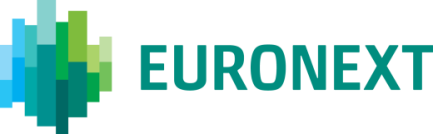 Member:Member code:Date:Name:Email:TitlePhone:The misflag request form must be completed and signed by the Market Maker / Liquidity Provider Authorized Representative and sent to your usual Euronext account manager.The misflag request form must be completed and signed by the Market Maker / Liquidity Provider Authorized Representative and sent to your usual Euronext account manager.The misflag request form must be completed and signed by the Market Maker / Liquidity Provider Authorized Representative and sent to your usual Euronext account manager.The misflag request form must be completed and signed by the Market Maker / Liquidity Provider Authorized Representative and sent to your usual Euronext account manager.The misflag request form must be completed and signed by the Market Maker / Liquidity Provider Authorized Representative and sent to your usual Euronext account manager.Reminder: Misflag Request Forms are to be sent by Market maker / Liquidity Providers alleging a misflag of some or all of their orders, thereby requesting Euronext a reimbursement of relevant trading fees. Misflag Request Forms are governed by the MARKET MAKER AND LIQUIDITY PROVIDER TRADING FEE GUIDE.Filing of this Misflag Request Form is the sole responsibility of the requesting Market Maker / Liquidity Provider. Euronext will process the Misflag Request Form based on the sole information set forth in the Misflag Request Form, notably any proof of omission and details of the period to which it applies.The Market Maker/ Liquidity Provider should be aware that misflags are considered infractions of the Euronext market rules (see notably articles 4202/1; 5301/2 and 8104/1 (iii) - Rule Book 1). In case of approval of the request, Euronext will apply the relevant commercial gesture as defined in its internal procedure. Reminder: Misflag Request Forms are to be sent by Market maker / Liquidity Providers alleging a misflag of some or all of their orders, thereby requesting Euronext a reimbursement of relevant trading fees. Misflag Request Forms are governed by the MARKET MAKER AND LIQUIDITY PROVIDER TRADING FEE GUIDE.Filing of this Misflag Request Form is the sole responsibility of the requesting Market Maker / Liquidity Provider. Euronext will process the Misflag Request Form based on the sole information set forth in the Misflag Request Form, notably any proof of omission and details of the period to which it applies.The Market Maker/ Liquidity Provider should be aware that misflags are considered infractions of the Euronext market rules (see notably articles 4202/1; 5301/2 and 8104/1 (iii) - Rule Book 1). In case of approval of the request, Euronext will apply the relevant commercial gesture as defined in its internal procedure. Reminder: Misflag Request Forms are to be sent by Market maker / Liquidity Providers alleging a misflag of some or all of their orders, thereby requesting Euronext a reimbursement of relevant trading fees. Misflag Request Forms are governed by the MARKET MAKER AND LIQUIDITY PROVIDER TRADING FEE GUIDE.Filing of this Misflag Request Form is the sole responsibility of the requesting Market Maker / Liquidity Provider. Euronext will process the Misflag Request Form based on the sole information set forth in the Misflag Request Form, notably any proof of omission and details of the period to which it applies.The Market Maker/ Liquidity Provider should be aware that misflags are considered infractions of the Euronext market rules (see notably articles 4202/1; 5301/2 and 8104/1 (iii) - Rule Book 1). In case of approval of the request, Euronext will apply the relevant commercial gesture as defined in its internal procedure. Reminder: Misflag Request Forms are to be sent by Market maker / Liquidity Providers alleging a misflag of some or all of their orders, thereby requesting Euronext a reimbursement of relevant trading fees. Misflag Request Forms are governed by the MARKET MAKER AND LIQUIDITY PROVIDER TRADING FEE GUIDE.Filing of this Misflag Request Form is the sole responsibility of the requesting Market Maker / Liquidity Provider. Euronext will process the Misflag Request Form based on the sole information set forth in the Misflag Request Form, notably any proof of omission and details of the period to which it applies.The Market Maker/ Liquidity Provider should be aware that misflags are considered infractions of the Euronext market rules (see notably articles 4202/1; 5301/2 and 8104/1 (iii) - Rule Book 1). In case of approval of the request, Euronext will apply the relevant commercial gesture as defined in its internal procedure. Reminder: Misflag Request Forms are to be sent by Market maker / Liquidity Providers alleging a misflag of some or all of their orders, thereby requesting Euronext a reimbursement of relevant trading fees. Misflag Request Forms are governed by the MARKET MAKER AND LIQUIDITY PROVIDER TRADING FEE GUIDE.Filing of this Misflag Request Form is the sole responsibility of the requesting Market Maker / Liquidity Provider. Euronext will process the Misflag Request Form based on the sole information set forth in the Misflag Request Form, notably any proof of omission and details of the period to which it applies.The Market Maker/ Liquidity Provider should be aware that misflags are considered infractions of the Euronext market rules (see notably articles 4202/1; 5301/2 and 8104/1 (iii) - Rule Book 1). In case of approval of the request, Euronext will apply the relevant commercial gesture as defined in its internal procedure. Please complete all the required fields:Please complete all the required fields:Please complete all the required fields:Please complete all the required fields:Please complete all the required fields:Period impacted:Period impacted:Requested trading fees reimbursement amount:Requested trading fees reimbursement amount:EUR      EUR      EUR      Type of Instruments impacted:Type of Instruments impacted:Type of Instruments impacted:Type of Instruments impacted:Type of Instruments impacted:	Bonds	Equities	Exchange Traded Products (ETPs)	Bonds	Equities	Exchange Traded Products (ETPs)	Bonds	Equities	Exchange Traded Products (ETPs)	Investment Funds	Structured Notes and Certificates	Warrants	Investment Funds	Structured Notes and Certificates	Warrants